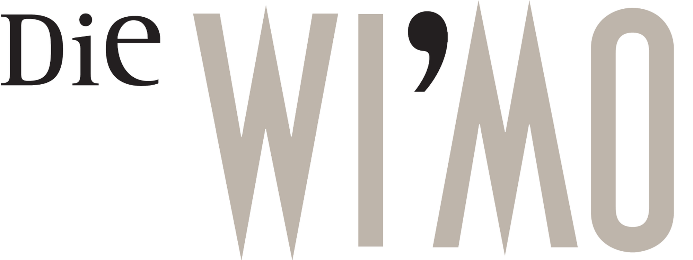 Titel der DiplomarbeitvonNamen der TeammitgliederDiplomarbeit an der WI’MO Klagenfurt, 
betreut von …
im Prüfungsfach bzw. in den Prüfungsfächern …Klagenfurt, am …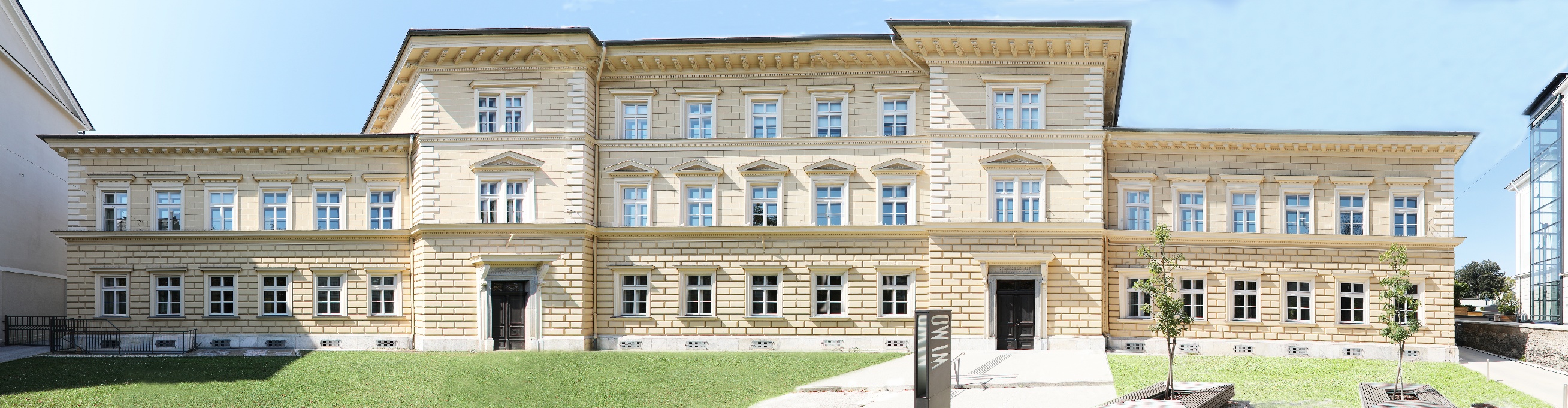 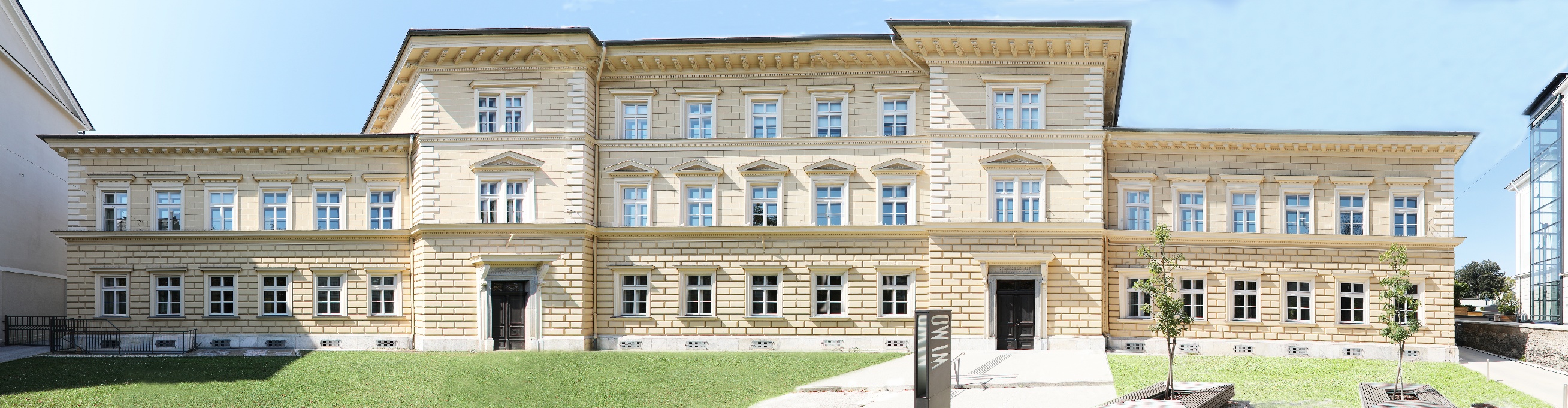 